Ministero dell’Istruzione e del Merito			UFFICIO SCOLASTICO REGIONALE PER IL LAZIO			ISTITUTO COMPRENSIVO STATALE “e. galice”Cod fisc. 91038380589 Via Toscana, 2 - 00053 CIVITAVECCHIA (RM)    0766 31482 	– fax: 0766 30795e-mail:  rmic8b900g@istruzione.it  pec: rmic8b900g@pec.istruzione.it  sito web :   www.icgalicecivitavecchia.edu.it			PATTO EDUCATIVO DI CORRESPONSABILITA’	(Art. 3 D. P. R. 21 novembre 2007, n. 235. Delibera del Consiglio di Istituto del 07/09/2020)			  Il genitore/affidatario e il Dirigente Scolastico					Visto l’art. 3 del DPR 235/2007;							- la formazione e l’educazione sono processi complessi e continui che richiedono la cooperazione, oltre che dell’alunno, della scuola, della famiglia e dell’intera comunità scolastica;- la scuola non è soltanto il luogo in cui si realizza l’apprendimento ma una comunità organizzata dotata di risorse umane, materiali e immateriali, tempi, organismi ecc. che necessitano di interventi complessi di gestione, ottimizzazione, conservazione, partecipazione e rispetto dei regolamenti	sottoscrivono il seguente patto educativo di corresponsabilitàla scuola si impegna a:a) Adottare un PTOF volto a tutelare il diritto ad apprendere, promuovere il benessere e la realizzazione culturale degli alunni, valorizzare i loro stili di apprendimento, aprirli alla pluralità di idee nel rispetto dell’identità di ciascuno e quindi:	•	facilitare l’accesso ai documenti che illustrano le attività e le scelte organizzative della scuola	•	comunicare agli allievi gli obiettivi cognitivi, comportamentali e trasversali stabiliti dal C. di classe, organizzare le lezioni in modo da adeguare le attività didattiche ai ritmi e ai tempi di apprendimento degli alunni nel rispetto delle specificità di ciascuno	•	aiutare gli studenti nell’acquisizione di un metodo di lavoro adeguato al proprio stile cognitivo	•	formulare consegne chiare e precise per ogni attività proposta, distribuire i carichi di lavoro in modo equilibrato aiutare lo studente a superare difficoltà, incertezze e lacune attivando sportelli, corsi, colloqui, piani individualizzati	•	programmare offerte formative aggiuntive integrative e di recupero..b) Responsabilizzare gli allievi ad una partecipazione attiva alle proposte educative:	•	valorizzare l’importanza della frequenza assidua alle lezioni	•	favorire la tempestiva informazione ai genitori sui dati delle assenze, ritardi e permessi	•	garantire la trasparenza e tempestività della valutazione, chiarendo le modalità e motivando i risultati	•	ascoltare le problematiche espresse dagli allievi/ classe quando sono rilevanti per il processo di apprendimento	•	garantire la disponibilità all’ascolto dei genitori e la pronta informazione alle famiglie in merito alle difficoltà, ai risultati, ai progressi nell’apprendimento e nel comportamento.c) Creare in classe e a scuola un ambiente educativo sicuro e sereno, di dialogo e di discussione e quindi: 	•	richiedere in classe un comportamento corretto e il rispetto degli altri	•	favorire il rapporto e la conoscenza tra gli allievi, integrazione, collaborazione, solidarietà	•	contrastare pregiudizi, emarginazione	•	ricercare con l’ascolto e l’attenzione ogni possibile sinergia con le famiglie	•	rispettare la vita privata di alunni e famiglie, non divulgando informazioni.d) Creare in classe e a scuola un clima corretto e quindi:	•	presentare e spiegare il regolamento interno a genitori ed allievi	•	pretendere e controllare il rispetto da parte degli studenti del regolamento e delle direttive degli organi competenti	•	richiedere fermamente il corretto utilizzo delle strutture, dei materiali, insegnare e richiedere comportamenti rispettosi delle norme di sicurezza.e) Prendere adeguati provvedimenti disciplinari, intervenire per superare momenti di conflitto o criticità e quindi:	•	comunicare subito alle famiglie le eventuali inadempienze dei figli e i provvedimenti presi	•	individuare e segnalare i responsabili dei danni arrecati al patrimonio scolastico	•	attivare momenti di ascolto e aiutare gli studenti a stabilire contatti con i servizi di sostegno e accompagnamento destinati ai giovani.…………………f) Misure di contenimento della trasmissione del coronavirus :  (1)	▪	redigere e socializzare con le famiglie e con gli alunni il Regolamento d’istituto, relativo alle misure di sicurezza e igiene finalizzate alla prevenzione della trasmissione del coronavirus, secondo quanto previsto da tutte le indicazioni cogenti in materia di contenimento del rischio e in particolare di tutte le indicazioni presenti nei documenti ministeriali e giuridici delle linee guida nazionali, regionali e comunali;	▪	pubblicare sul sito ufficiale della scuola il Protocollo di gestione del rischio  e il Regolamento d’istituto, relativo alle misure di sicurezza e igiene finalizzate alla prevenzione della trasmissione del coronavirus, che si considerano parte integrante del presente Patto;	▪	tenere conto delle ricadute delle misure di contenimento sul piano pedagogico e affrontare consapevolmente le problematicità specifiche di ogni ordine, promuovendo negli alunni, per quanto possibile, oltre al rispetto delle misure di sicurezza e prevenzione, anche la consapevolezza che esse non vanno intese come misure costitutive delle comunità educanti in quanto tali, ma come una contingenza di questo momento storico, dalla cui osservanza dipende la salute collettiva.………………….La famiglia si impegna a:	a) Collaborare con la scuola nell’azione educativa e didattica, rispettando la libertà d’insegnamento e la competenza valutativa di ogni docente e quindi:	•	acquisire informazioni sulla proposta formativa della scuola prendendo visione dei documenti, condividerla e discuterla con i figli	•	partecipare attivamente alle riunioni previste, avanzare proposte e sollecitazioni	•	controllare sul R.E. le comunicazioni scuola-famiglia	•	tenersi informati su impegni, scadenze, iniziative della scuola.b) Responsabilizzare i figli ad una partecipazione attiva alle proposte della scuola e quindi:	•	controllare che i figli frequentino regolarmente, evitare o limitare assenze, ritardi, uscite varie in caso di segnalazioni di assenze provvedere a verificare e a fornire giustificazioni.	•	seguire il lavoro scolastico dei figli, stimolando la motivazione e l’applicazione allo studio, lo svolgimento dei compiti.	•	richiamare il figlio alle responsabilità, vigilare su una proficua applicazione,	•	vivere in modo sereno ed equilibrato le valutazioni date dai docenti, accettare gli eventuali insuccessi scolastici aiutandolo a migliorare il rendimento.	•	fornire informazioni utili per la conoscenza dell’alunno	•	mantenersi informati sull’andamento didattico e disciplinare dei figli.c) Condividere e sostenere le linee educative dell’istituto e quindi:	•	condividere il patto educativo	•	assicurarsi che i figli rispettino il capo d’istituto, i docenti, il personale e i loro compagni con lo stesso rispetto che chiedono per se stessi.	•	controllare che l’alunno rispetti le regole della scuola riguardo il corredo scolastico, le attrezzature, il divieto di cellulare, detenzione di denaro eccd) Condividere l’azione educativa della scuola anche quando sanziona i comportamenti non rispettosi delle norme e dei doveri e quindi:	•	conoscere l’organizzazione scolastica, prendere visione del regolamento d’istituto, collaborare perché siano rispettate le disposizioni organizzative (entrata, avvisi, norme per ritardi...)	•	in caso di non osservanza delle disposizioni di sicurezza dettate dai regolamenti sostenere i provvedimenti messi in atto dalla scuola	•	discutere con i figli eventuali provvedimenti aiutandoli a superare conflitti e criticità	•	risarcire i danni arrecati dai figli ai sussidi didattici, locali ed attrezzature.……………….. e) Misure di contenimento della trasmissione del coronavirus (1)	•	prendere visione del Protocollo di gestione del rischio e del Regolamento d’istituto relativo alle misure di sicurezza e igiene finalizzate alla prevenzione della trasmissione del coronavirus, che si considerano parte integrante del presente Patto;	•	sensibilizzare i figli alla rigorosa osservanza del Regolamento d’istituto relativo alle misure di sicurezza e di igiene finalizzate alla prevenzione della trasmissione del coronavirus e renderli consapevoli delle sanzioni previste nei casi di mancata osservanza delle norme;	•	aggiornarsi sulle eventuali ulteriori misure di contenimento che possano entrare in vigore nel corso dell’anno scolastico 2023-24…………………Lo studente si impegna a:a) Collaborare con la scuola perché la sua azione educativa e didattica lo aiuti nella crescita personale e culturale e quindi:	•	partecipare alle attività proposte dalla scuola finalizzate sia al recupero che al potenziamento;b) Partecipare in modo attivo alle attività scolastiche e quindi:	•	frequentare regolarmente	•	osservare l’orario e giustificare assenze e ritardi	•	portare sempre il materiale didattico	•	studiare con serietà e diligenza.	•	impegnarsi a recuperare eventuali insufficienze facendo leva sulle proprie risorse, utilizzando al meglio i servizi della scuola e gestendo responsabilmente gli impegni scolastici ed extra scolastici.	•	vivere con fiducia verso i docenti le valutazioni assegnate	•	coinvolgere i genitori nel dialogo con la scuola.c) favorire con il proprio atteggiamento uno svolgimento proficuo dell’attività didattica e quindi:	•	mantenere un comportamento educato e corretto durante le lezioni e nella vita scolastica	•	partecipare alla vita in classe.	•	comportarsi in modo leale nei rapporti, nelle verifiche, nell’esecuzione dei compiti	•	tenere verso il personale scolastico lo stesso atteggiamento di rispetto anche formale che si chiede per se stessi. d) Rispettare le regole della scuola e quindi:	•	conoscere l’organizzazione scolastica, il regolamento e le disposizioni organizzative	•	condividere la responsabilità di rendere accogliente l’ambiente scolastico e averne cura.	•	rispettare le strutture, i macchinari, i sussidi e il patrimonio della scuola.……………….. e) Misure di contenimento della trasmissione del coronavirus: (1)		•	conoscere e rispettare 	con scrupolosità e responsabilità il Regolamento d’istituto relativo alle misure di contenimento del coronavirus	•	essere consapevole delle sanzioni previste in caso di mancata osservanza del Regolamento d’istituto relativo alle misure di contenimento del coronavirus.	…………………tali misure saranno adottate, in caso di ripresa della pandemia, se previste da apposito decreto del Ministero Istruzione e/o del Ministero della Salute.    								       Il Dirigente Scolastico                                                                                                         Prof. Roberto Mondelli								firma autografa sostituita a mezzo stampa(ai sensi dell’art. 3 comma 2 D.L..gs n. 39/1993)Per sottoscrizione i genitori dell’ alunno/a_________________________________________Classe /sez.__________ Plesso____________________________________________________________________________________________________________________________________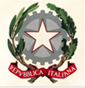 